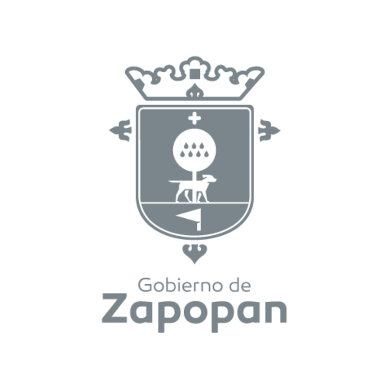 Plan de trabajo de la Comisión de Desarrollo Urbano2017RegidorMario Alberto Rodríguez Carrillo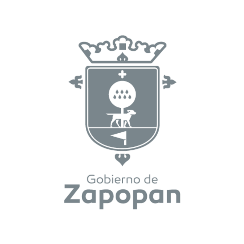                                                                                  PLANES PARCIALES                                                                                    COLABORAR EN                                                                               Regularización                                             (Actualmente en proceso)                                   Fraccionamientos o Asentamientos irregulares   PRESUPUESTO APROXIMADO DE LAS OBLIGACIONES DEL AYUNTAMIENTO Ley de gobierno y de la administración pública municipalArtículos 37, 40 y 41ProductosDe la Planeación de los Asentamientos Humanos y del Desarrollo Urbano de los Centros de PoblaciónProgramas y Planes de Desarrollo y Ejecución ObligatoriosCódigo Urbano para el Estado de Jalisco Articulo 78Programa Estatal de Desarrollo Urbano.                               b) Programas Municipales de Desarrollo Urbano.                                                                                 c) Programas de Desarrollo Metropolitano.Obligaciones y Atribuciones de la Comisión de Desarrollo UrbanoReglamento del Ayuntamiento de Zapopan, Jalisco                                                                       OBLIGACIONES                                Vigilar la obra pública: Planificación, programación con apego a los proyectos, planes y contratos.Proponer proyectos, medidas o acuerdos tendientes a la ejecución de obras en el Municipio.Promover la regularización de fraccionamientos o asentamientos humanos.Promoción de la vivienda digna y decorosa.Promover la creación de reservas territoriales.Impulsar el desarrollo urbanístico, preservando el equilibrio ecológico y la protección del medio ambiente.Colaborar, apoyar o coordinar, la ejecución de planes nacionales, regionales, estatales y municipales, de desarrollo urbano, así como la vigilancia y difusión de las leyes y reglamentos aplicables sobre la materia.Participar en la elaboración del Plan Desarrollo Municipal y dictaminar la propuesta del mismo y de los programas sectoriales que de este deriven.Procedimiento para elaborar y aprobar el PMDUPrograma Municipal de Desarrollo UrbanoCódigo Urbano para el Estado de Jalisco Artículos 94 y 98Recalendarización del Programa Municipal  y Planes de Desarrollo Urbano, de acuerdo a la Ley General de Asentamientos Humanos, Ordenamiento Territorial y Desarrollo Urbano, publicada en el Diario Oficial de la Federación el día 28 de noviembre del 2016.El PMDU se elaborará con visión a largo plazo, debe ser revisado durante el primer año del ejercicio constitucional del ayuntamiento para valorar si existe una justificación técnica y legal para su actualización, o en su caso modificación.